ПРИКАЗ № _____-пг. Петропавловск – Камчатский	                _________2018 годаВ целях реализации государственной программы Камчатского края «Развитие экономики и внешнеэкономической деятельности Камчатского края», утвержденной постановлением Правительства Камчатского края от 29.11.2013 № 521-ППРИКАЗЫВАЮ:Внести в приложение к приказу Агентства инвестиций и предпринимательства Камчатского края от 23.08.2017 № 114-п «Об утверждении порядка предоставления субсидий субъектам малого и среднего предпринимательства, осуществляющим деятельность в сфере туризма» следующие изменения:во втором абзаце части 2 заменить слова «объекты, предназначенные для оказания услуг в сфере туризма» на слова «средства размещения»;пункт 11 части 5 изложить в следующей редакции: «Предусмотреть создание одного или более рабочих мест в течение первого календарного года после даты заключения договора о предоставлении субсидии в финансово-экономическом обосновании проекта по созданию объекта(ов) инфраструктуры туризма»;3) в пункте 3 части 12 слова «(при отсутствии в заявке документов, содержащих данные сведения)» исключить;4) в абзаце втором части 17 заменить слово «календарных» на слово «рабочих»;5) часть 22 изложить в следующей редакции:«22. Обязательным условием предоставления субсидии, включаемым в договор о предоставлении субсидии и договоры (соглашения), заключенные в целях исполнения обязательств по договору о предоставлении субсидии, является согласие СМСП и лиц, являющихся поставщиками (подрядчиками, исполнителями) по договорам (соглашениям), заключенным в целях исполнения обязательств по договорам о предоставлении субсидий (за исключением государственных (муниципальных) унитарных предприятий, хозяйственных товариществ и обществ с участием публично-правовых образований в их уставных (складочных) капиталах, а также коммерческих организаций с участием таких товариществ и обществ в их уставных (складочных) капиталах), на осуществление Агентством и органами государственного финансового контроля проверок соблюдения СМСП условий, целей и порядка предоставления субсидии.»;6) дополнить частью 231 следующего содержания:«231.Обязательным условием предоставления субсидии, включаемым в договор о предоставлении субсидии, является создание одного и более рабочих мест в течение первого календарного года после даты заключения договора о предоставлении субсидии, с сохранением созданных(ого) рабочих(его) мест(а) в течение действия договора о предоставлении субсидии.»;7) в пункте 2 части 24 заменить слова «исполнение показателя» на слова «исполнении обязательства», заменить слова «пунктом 11 части 5» на слова «частью 231»;8) дополнить частью 261 следующего содержания:«261. Отчет о целевом использовании средств субсидии предоставляется в Агентство через Центр. Срок предоставления и форма отчета о целевом использовании средств субсидии устанавливаются договором о предоставлении субсидии.»;9) пункт 3 части 28 исключить;10) в части 29 слово «соглашении» заменить на слово «договоре».2. Разместить настоящий приказ на официальном сайте исполнительных органов государственной власти Камчатского края в сети Интернет: www.kamgov.ru.3.Опубликовать настоящий приказ в официальном печатном издании Губернатора и Правительства Камчатского края «Официальные ведомости».4.Настоящий приказ вступает в силу через 10 дней после дня его официального опубликования. И.о. руководителя                                                                             Д.А. Профатилов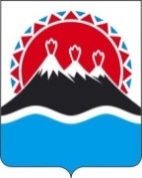 АГЕНТСТВО ИНВЕСТИЦИЙ И ПРЕДПРИНИМАТЕЛЬСТВА КАМЧАТСКОГО КРАЯО внесении изменений в приложение к приказу Агентства инвестиций и предпринимательства Камчатского края от 23.08.2017 № 114-п «Об утверждении порядка предоставления субсидий субъектам малого и среднего предпринимательства, осуществляющим деятельность в сфере туризма»